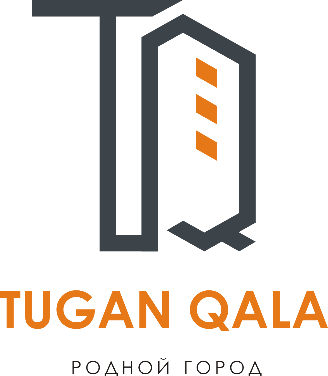 Заявка для участия в отборе проектов «Tugan Qala» в городе Хромтау Республики КазахстанПриобретение и установка спортивной площадки с уличными тренажерами по адресу: город Хромтау, ул. ВеличкоНаправление развития общественной инфраструктуры: установка, ремонт и освещение спортивных (тренажерных площадок, футбольных, баскетбольных, волейбольных полей), детских игровых площадок на дворовых территориях и в местах общего пользованияПроектная команда:Кузембаева Бибигуль Кокановна2023 г.Г. ХромтауВ Экспертный советЗаявление о допуске проекта к голосованиюНаименование проекта Tugan qala (далее - проект):Приобретение и установка спортивной площадки с уличными тренажерами по адресу: город Хромтау, ул. Величко_____________________________________________________________ (наименование проекта в соответствии со сметной и технической документацией)Место реализации проекта (адрес в г. N, описание привязки к местности)Заброшенная территория между частными домами по ул.ВеличкоОписание проекта:Тип проекта: установка, ремонт и освещение спортивных (тренажерных площадок, футбольных, баскетбольных, волейбольных полей), детских игровых площадок на дворовых территориях и в местах общего пользованияОписание проблемы, на решение которой направлен проект: В 2024 году мы хотим видеть многофункциональную и интересную площадку, которая будет центром притяжения в нашем дворе не только для молодежи, но и для взрослого населения. (описание сути проблемы, ее негативных социально-экономических последствий, текущего состояния объекта общественной инфраструктуры и т.д.)Виды расходов по реализации проекта:Ожидаемые результаты:Новая детская спортивная площадка и обустроенная территория для отдыха как детей, так и взрослых сделает двор более приятным местом для проведения досуга. (описание конкретных изменений в состоянии общественной инфраструктуры)Пользователи проекта:Дети, подростки, проживающие в соседних домах, пожилые жители (описание групп населения, которые регулярно будут пользоваться результатами выполненного проекта)Число прямых пользователей (человек): 200.Эксплуатация и содержание объекта общественной инфраструктуры, предусмотренного проектом на первый год:(описание необходимых расходов на эксплуатацию и содержание объекта общественной инфраструктуры, предусмотренного проектом, на следующий год после завершения проекта, с указанием источников предоставления необходимых ресурсов. Например, заработная плата, текущий ремонт, расходные материалы и т.д.)Планируемый срок реализации проекта: 30 дней К заявлению прилагаются документы (копии документов, заверенные в установленном порядке, официальным должностным лицом или заявителем):Краткая аннотация проекта «Tugan qala» – на 1 л.Фотографии и снимки места размещения объекта – на 2 л.Технический проект – на 5 л.Копии документов, заверенные представителем акимата района или другим уполномоченным в установленном порядке должностным лицом, подтверждающие право государственной собственности – на 2 л.Документы, подтверждающие стоимость проекта – на N л.Согласие с ограничением ответственности – на 1 л.Эскизы (рисунки), характеризующие внешний вид и функциональность объекта – на 2 л. Описание функциональности объекта, вариантов его использования – на 1 л. (перечень документов, прилагаемых к заявлению с указанием числа листов)Всего на 16листах.Сведения о проектной команде:Заявитель: Кузембаева Бибигуль Кокановна(Ф.И.О. полностью)              Кузембаева Бибигуль Кокановна________________________(подпись заявителя)Контактный телефон: 7705 917 46 07Эл. почта: bibigulkuzembaeva7@gmailcomПочтовый адрес: город Хромтау, ул. ВеличкоДата:	16 декабря  2023 годаАннотация 
«Приобретение и установка спортивной площадки с уличными тренажерами по адресу: город Хромтау, ул. Величко»Площадка, располагаемая в частном секторе Новая станция по адресу  ул. Величко, сейчас никак полезно не используется. В то же время, детям с нашего и соседних домов негде играть и заниматься спортом. Именно поэтому мы – активные жители соседних домов, решили объединиться и реализовать проект по установке спортивной площадки с целью создания современных условий для развития детей и молодежи. Для этого планируется закупить и установить оборудование и тренажеры, поставить скамейки и оградить территорию. Ориентировочная стоимость проекта 12 млн.тенге, а срок реализации 2 месяца. В 2024 году мы хотим видеть многофункциональную и интересную площадку, которая будет центром притяжения в нашем дворе не только для молодежи, но и для взрослого населения.Фотографии и снимки места размещения объекта со спутникаФото старой площадки Величко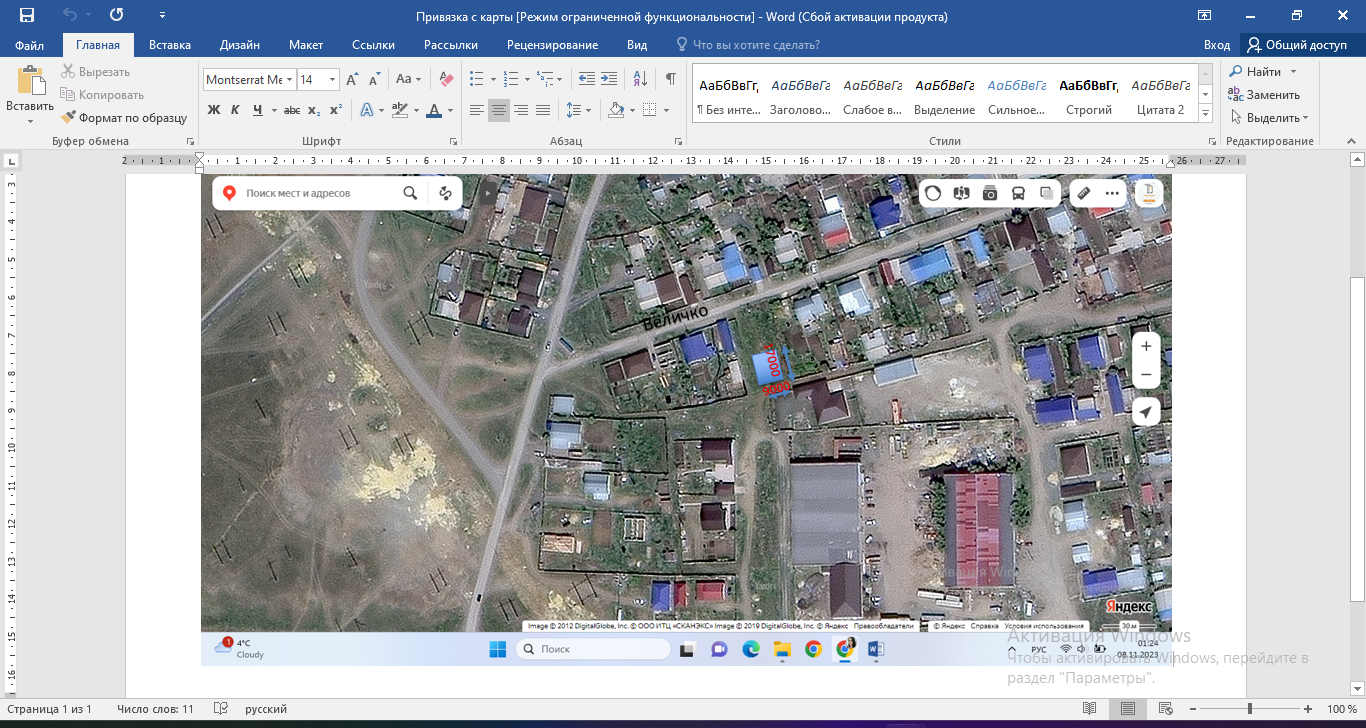 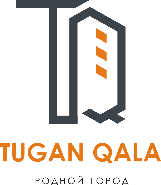 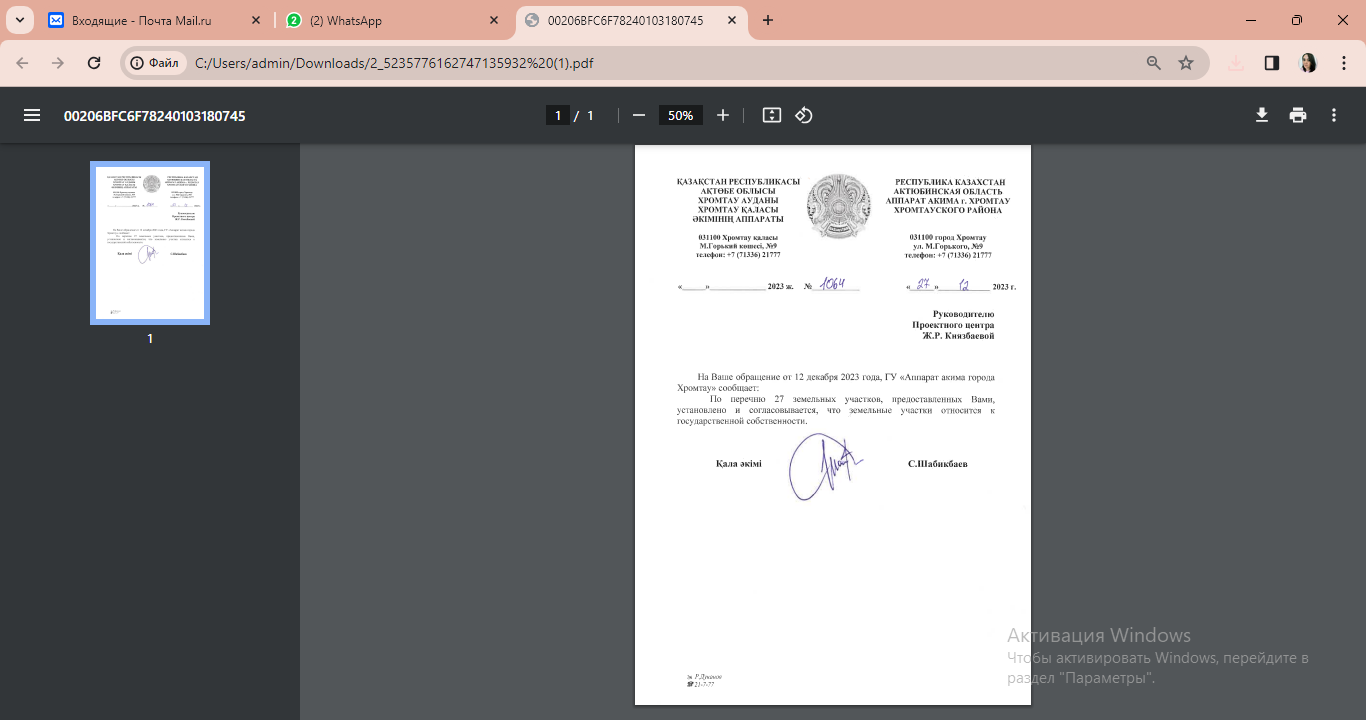 Согласие с ограничением ответственностиЯ, Кузембаева Бибигуль Кокановна, выражаю свое согласие, с тем, что качество проекта «Tugan qala» зависит от проектной команды в первую очередь, а возможность его реализации – от результатов голосования.Эскизы (рисунки), характеризующие внешний вид и функциональность объекта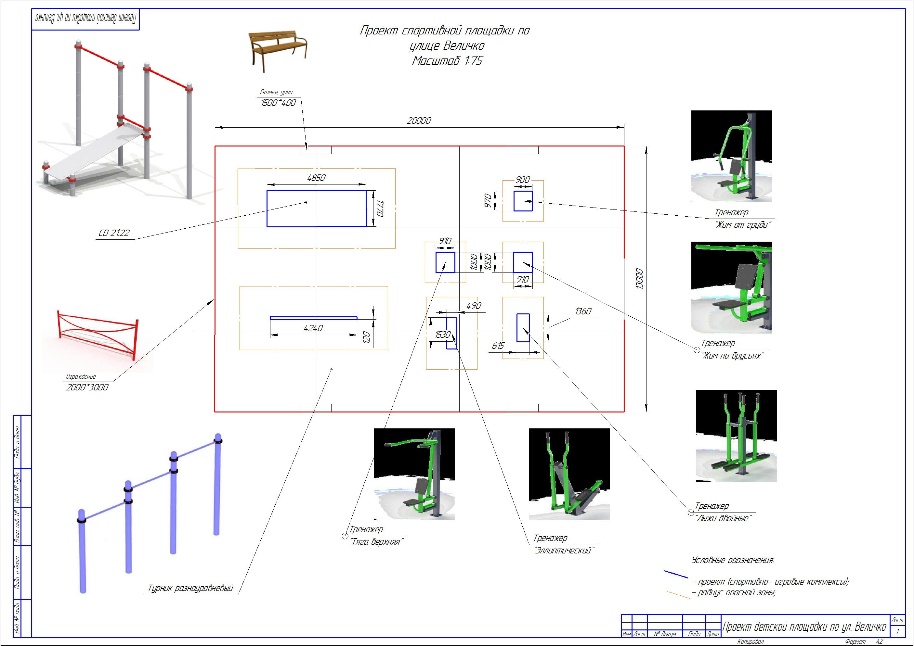 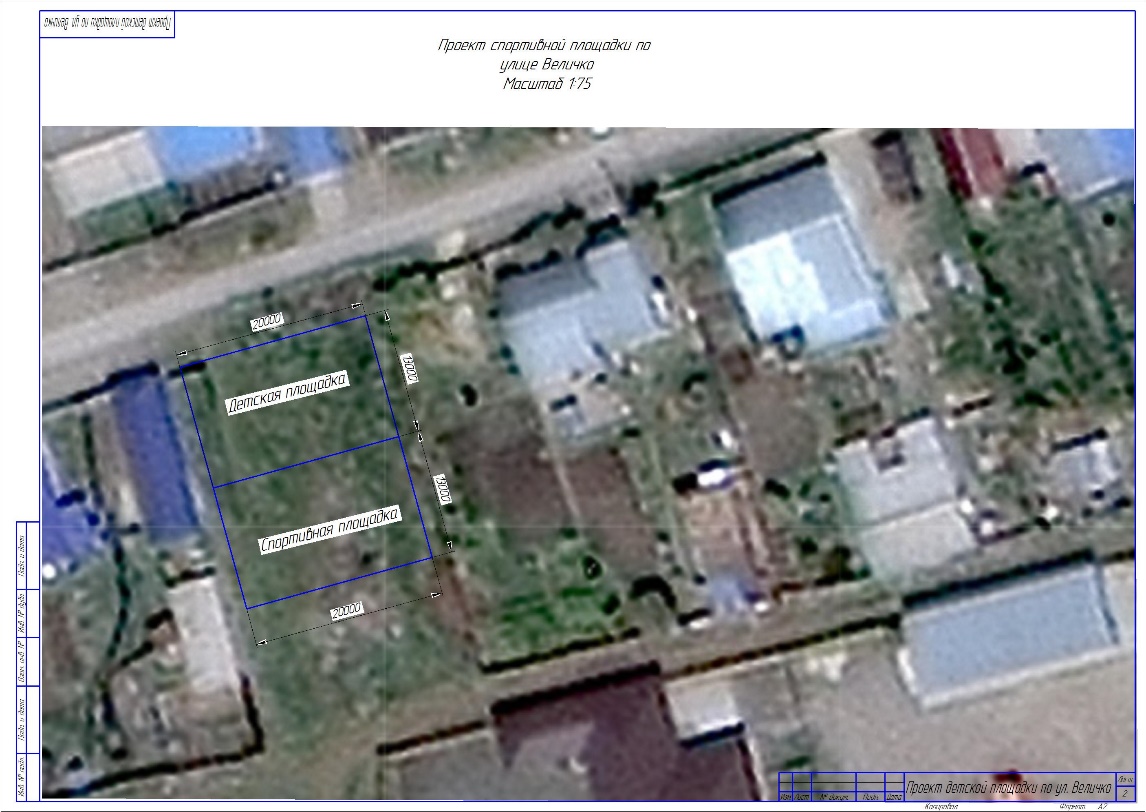 №п/пВиды работ (услуг)Полная стоимость (тенге)Описание1Ремонтно-строительные работы 
(в соответствии со сметой)5  622 000Расчистка территории, уборка мусора, монтаж и демонтаж ненужных объектов, выравнивание территории, установка игрового оборудования, бетонирование стоек3Приобретение оборудования (кроме того, которое учтено в строке «ремонтно-строительные работы»)3 637 200Игровой спортивный комплекс из 9 уличных тренажеров 4Приобретение услуг5Прочие расходы743 936,00Итого10 043 136№п/пРасходы по эксплуатации и содержанию объекта общественной инфраструктуры, предусмотренного проектомБюджет акимата, тенгеДенежные средства организаций (физических лиц), тенгеИтого, тенге1Уборка и расчистка территории дворником600002Текущий косметический ремонт (покраска, проверка технического состояния)1200003…Всего180000